บันทึกข้อความ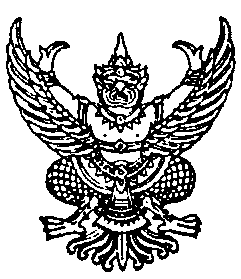 ส่วนราชการ	 โรงเรียนทีปราษฎร์พิทยา สำนักงานเขตพื้นที่การศึกษามัธยมศึกษาสุราษฎร์ธานี ชุมพรที่  ท.พ.................../...............        		      วันที่.............เดือน.................................. พ.ศ. ..................เรื่อง  ขออนุญาตใช้งบประมาณดำเนินการ      โครงการตามแผนฯ    โครงการนอกเหนือจากแผนฯเรียน  	ผู้อำนวยการโรงเรียนทีปราษฎร์พิทยา	ด้วยกลุ่มบริหารงาน/กลุ่มงาน/กลุ่มสาระ.........................................................................มีความจำเป็นที่จะต้อง (  ) ซื้อ (  ) จ้าง  ตามโครงการ...........................................................................................................................................กิจกรรม...........................................................................................เพื่อ............................................................................ ด้วยเงินงบประมาณประเภท (  ) อุดหนุน (  ) บำรุงการศึกษา (  ) รายได้สถานศึกษา (  ) อื่น ๆ ....................................กำหนดเวลาที่จะต้องใช้วันที่........................เดือน................................................พ.ศ. .......................... ลงชื่อ...........................................ผู้ขออนุญาต		ลงชื่อ..............................................หัวหน้ากลุ่ม/งาน      (..........................................)                                        (.............................................)รายละเอียดค่าใช้จ่ายโดยประมาณหมายเหตุ ค่าวัสดุ  ผู้ดำเนินโครงการ/กิจกรรม ไม่สามารถยืมเงินไปจัดซื้อได้  ให้พัสดุเป็นผู้ดำเนินการจัดซื้อ/จัดจ้างเท่านั้น1.  เสนอแต่งตั้งคณะกรรมการตรวจรับพัสดุ ดังนี้     (กรณีไม่เกิน 100,000 บาท เสนอ ๑ คน      เกิน 100,000 บาท เสนอ 3 คน)     1. ............................................. ประธานกรรมการ     2. ............................................. กรรมการ     3. ............................................. กรรมการ4. ความเห็นของผู้อำนวยการควรอนุญาตให้ดำเนินการไม่อนุญาตเพราะ....................................ลงชื่อ...................................................         (ดร.พิมลรัตน์ โสธารัตน์)ผู้อำนวยการโรงเรียนทีปราษฎร์พิทยา                  ............/.............../..........2.  ตรวจสอบโครงการกลุ่มงาน/กลุ่มสาระโครงการ/กิจกรรมที่..........โครงการ..................................กิจกรรม.............................................................................กลุ่ม/งาน .....................................ประเภท........................วงเงินที่ได้รับจัดสรร....................................................บาทจำนวนเงินที่ใช้ไปแล้ว.................................................บาทมีเงินคงเหลือ...............................................................บาท                 
                        ลงชื่อ...................................งานคำนวณต้นทุนฯ                  ........../...................../..........4. ความเห็นของผู้อำนวยการควรอนุญาตให้ดำเนินการไม่อนุญาตเพราะ....................................ลงชื่อ...................................................         (ดร.พิมลรัตน์ โสธารัตน์)ผู้อำนวยการโรงเรียนทีปราษฎร์พิทยา                  ............/.............../..........2.  ตรวจสอบโครงการกลุ่มงาน/กลุ่มสาระโครงการ/กิจกรรมที่..........โครงการ..................................กิจกรรม.............................................................................กลุ่ม/งาน .....................................ประเภท........................วงเงินที่ได้รับจัดสรร....................................................บาทจำนวนเงินที่ใช้ไปแล้ว.................................................บาทมีเงินคงเหลือ...............................................................บาท                 
                        ลงชื่อ...................................งานคำนวณต้นทุนฯ                  ........../...................../..........5. การดำเนินการจัดซื้อ/จ้าง     ได้ดำเนินการจัดซื้อ/ จ้าง จำนวนเงิน............................บาท        ลงชื่อ.......................................เจ้าหน้าที่ตรวจเอกสาร                 ........../............../............2.  ตรวจสอบโครงการกลุ่มงาน/กลุ่มสาระโครงการ/กิจกรรมที่..........โครงการ..................................กิจกรรม.............................................................................กลุ่ม/งาน .....................................ประเภท........................วงเงินที่ได้รับจัดสรร....................................................บาทจำนวนเงินที่ใช้ไปแล้ว.................................................บาทมีเงินคงเหลือ...............................................................บาท                 
                        ลงชื่อ...................................งานคำนวณต้นทุนฯ                  ........../...................../..........6. ตรวจสอบทะเบียนคุมแผนปฏิบัติราชการโครงการ/กิจกรรมที่..........โครงการ..................................กิจกรรม.............................................................................กลุ่ม/งาน .....................................ประเภท........................วงเงินที่ได้รับจัดสรร....................................................บาทจำนวนเงินที่ใช้ไปแล้ว.................................................บาทมีเงินคงเหลือ...............................................................บาท                 
                        ลงชื่อ............................................งานงบประมาณ                  ............/......................../..........3. ความเห็นรองผู้อำนวยการกลุ่มบริหารงานฯ   พิจารณาแล้วเห็นว่า.....................................................       ลงชื่อ............................................   รองผู้อำนวยการ              .........../....................../...........6. ตรวจสอบทะเบียนคุมแผนปฏิบัติราชการโครงการ/กิจกรรมที่..........โครงการ..................................กิจกรรม.............................................................................กลุ่ม/งาน .....................................ประเภท........................วงเงินที่ได้รับจัดสรร....................................................บาทจำนวนเงินที่ใช้ไปแล้ว.................................................บาทมีเงินคงเหลือ...............................................................บาท                 
                        ลงชื่อ............................................งานงบประมาณ                  ............/......................../..........3. ความเห็นรองผู้อำนวยการกลุ่มบริหารงานฯ   พิจารณาแล้วเห็นว่า.....................................................       ลงชื่อ............................................   รองผู้อำนวยการ              .........../....................../...........7. ความเห็นรองผู้อำนวยการกลุ่มบริหารงานงบประมาณ    พิจารณาแล้วเห็นว่า....................................................        ลงชื่อ............................................... รองผู้อำนวยการ............../........................./..............ที่รายการประเภทงบประมาณประเภทงบประมาณประเภทงบประมาณประเภทงบประมาณรวมที่รายการงบลงทุน(ครุภัณฑ์)งบดำเนินงานงบดำเนินงานงบดำเนินงานรวมที่รายการงบลงทุน(ครุภัณฑ์)ค่าตอบแทนค่าใช้สอยค่าวัสดุรวมรวมเงินทั้งสิ้น (............................................................................................................)รวมเงินทั้งสิ้น (............................................................................................................)รวมเงินทั้งสิ้น (............................................................................................................)รวมเงินทั้งสิ้น (............................................................................................................)รวมเงินทั้งสิ้น (............................................................................................................)รวมเงินรวมเงินทั้งสิ้น (............................................................................................................)รวมเงินทั้งสิ้น (............................................................................................................)รวมเงินทั้งสิ้น (............................................................................................................)รวมเงินทั้งสิ้น (............................................................................................................)รวมเงินทั้งสิ้น (............................................................................................................)ภาษีมูลค่าเพิ่มรวมเงินทั้งสิ้น (............................................................................................................)รวมเงินทั้งสิ้น (............................................................................................................)รวมเงินทั้งสิ้น (............................................................................................................)รวมเงินทั้งสิ้น (............................................................................................................)รวมเงินทั้งสิ้น (............................................................................................................)รวมเงินทั้งสิ้น